REPUBLIKA HRVATSKA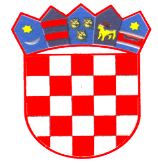 SPLITSKO–DALMATINSKA ŽUPANIJAGRAD HVARGRADONAČELNIKKLASA: 372-03/23-01/01URBROJ: 2128/01-01/1-23-0Hvar, 13. ožujka 2023.Na temelju 6. stavak 1. Zakona o zakupu i kupoprodaji poslovnog prostora (“Narodne novine”, broj: 125/11, 64/15 i 112/18 ), članka 5. Odluke o uvjetima i postupku javnog natječaja za davanje u zakup i kupoprodaju poslovnoga prostora u vlasništvu Grada Hvara (“Službeni glasnik Grada Hvara”, broj: 1/22 ) godine gradonačelnik Grada Hvara donosiODLUKUo poništenju  javnog natječajaza prikupljanje pisanih ponuda za davanje u zakup                                            poslovnog prostora broj 2. u Fontiku, Članak 1.Ovom Odlukom poništava se javni natječaj za prikupljanje pisanih ponuda za davanje u zakup  poslovnog prostora broj 2. u Fontiku, Sukladno točki VII., pasus 4. Javnog natječaja za prikupljanje pisanih ponuda za davanje u zakup  poslovnog prostora broj 2. u Fontiku,, Grad Hvar zadržava pravo odbiti svaku ponudu i poništiti natječaj u bilo koje vrijeme prije zaključenja Ugovora, bez ikakve odgovornosti prema ponuditeljima i bez obveze da svoju odluku obrazloži. Pri tome Grad Hvar ne snosi nikakvu odgovornost prema natjecateljima, kao ni troškove sudjelovanja natjecatelja u natječaju.Članak 2.Nalaže se Odsjeku za financije i gospodarstvo jedinstvenog Upravnog odjela Grada Hvara da u roku od 8 dana izvrši povrat uplaćenih jamčevina koje su za sudjelovanje u natječajnom postupku natjecatelji su dužni uplatiti u iznosu od  1000,00 / tisuću / Eura. Članak 3.Ova Odluka stupa na snagu osmog dana od dana objave u Službenom glasniku grada Hvara.                                                                                                      Gradonačelnik                                                                                                      Rikardo NovakDostaviti:Objava na mrežnoj stranici i Oglasnoj ploči,Pismohrana